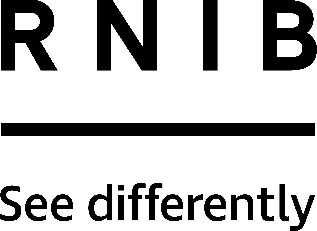 DOSETT® Maxi pill organiser (DH426)Thank you for purchasing from RNIB. For hygiene reasons this product is non-returnable unless faulty, or it can be returned within 14 days if unsuitable, in an unopened and as new condition. If, unfortunately the item is unsuitable and it meets the unopened and as new criteria, please contact us within 14 days of receipt to obtain your returns number. For further details and guidance on returning faulty items, please see the Terms and conditions of sale and How to contact RNIB sections of this instruction manual.Please retain these instructions for future reference. These instructions are also available in other formats. Special warningThis device is not childproof. Always keep it away from children and pets. If you are in any doubt as to whether medication has been taken or stored correctly, seek help from a medical professional such as a health visitor or pharmacist.General descriptionThe Dosett ® Maxi is a plastic pill organiser designed to store a week’s worth of tablets. It has a total of 28 compartments, four for each day of the week and these can be opened by sliding back the transparent ruler-style lid for that day. There are standard print and braille markings on the container.OrientationPlace the Dosett ® Maxi in front of you with the opening tabs on the compartment sliding lids nearest to you. You can feel these easily as they protrude from the bottom edge.To open the Dosett ®, locate the day and particular time/section you wish to access and slide the cover towards you. There are small depressions at either end on the covers. They are shaped like your fingertips. As you slide the cover towards you, you will notice a click as the cover slides over the edges of the compartments.On the left side of the Dosett ® are times of the day in print to aid with medication taking (7am-9am; 11am-1pm; 4pm-6pm; 9pm-11pm) and on the right are the words Morning, Afternoon, Evening and Bedtime (to correspond with the times on the left). The days of the week are also marked in print in order from Monday to Sunday from left to right along the top edge of the Dosett ®. Positioned to the right of each compartment are numbers 1-4. These represent the four doses for each day.Using the productLoading your Dosett ® MaxiThe Dosett ® Maxi will store one week’s supply of most tablets and capsules taken by mouth up to four times per day. Please note: The Dosett ® Maxi is not suitable for suppositories, liquid or creams.To load, open the seven sliding lids. Following the dosing instructions for your medicines, place the tablets, one at a time, into the correct compartment for time and day. It is practical to work with one medicine at a time.Close the sliding lids firmly. If you need help to load your Dosett ®, ask your nurse, doctor or pharmacist.There is a medication schedule on the back of the Dosett ® which can be used for important information about your medicines.Child safety lock The safety lock is designed to delay access to the Dosett ® Maxi by locking all the sliding lids. This lock is a thin piece of plastic, the length of the organiser and with a small catch at its right end.To use the lock open all the sliding lids and push the locking device into the small opening on the top right edge of the Dosett ®, next to the Sunday morning compartment. Push all the way through and then close the lids.Now the sliding lids can only be released when the safety button (on right of lock) is pressed.If not needed, the locking device can easily be removed again.Please note: The lock does not make the Dosett ® totally childproof. Always keep the Dosett ® in a safe place, away from children and other unauthorised users.Taking your medicinesSlide the lid to uncover the compartment of the required medication. Remove the tablets by turning the Dosett ® upside down. (If a previous, now uncovered, compartment is not empty, cover it with a finger to prevent its contents from falling out). Make sure that the compartment is empty before closing the lid.If you are in any doubt as to whether you are storing the tablets correctly, we suggest you seek professional help from a health visitor, pharmacist or someone else who knows about your medication requirements. This is especially important if different tablets are being taken at once.CleaningRemove all the sliding lids (using mild force if necessary), the medicine tray and the medication schedule. Hand wash the parts in soapy, lukewarm water. Let dry. Please note: This product is not dishwasher safe.How to contact RNIBPhone: 0303 123 9999Email: shop@rnib.org.ukAddress: RNIB, Midgate House, Midgate, Peterborough PE1 1TNOnline Shop: shop.rnib.org.ukEmail for international customers: exports@rnib.org.uk Terms and conditions of saleThis product is guaranteed from manufacturing faults for 12 months from the date of purchase.  If you have any issues with the product and you did not purchase directly from RNIB then please contact your retailer in the first instance. For all returns and repairs contact RNIB first to get a returns authorisation number to help us deal efficiently with your product return. For hygiene reasons the Dosett® pill organiser is not returnable unless faulty. You can request full terms and conditions from RNIB or view them online. RNIB Enterprises Limited (with registered number 0887094) is a wholly owned trading subsidiary of the Royal National Institute of Blind People ("RNIB"), a charity registered in England and Wales (226227), Scotland (SCO39316) and Isle of Man (1109). RNIB Enterprises Limited covenants all of its taxable profits to RNIB.Date: June 2019.© 2019 Royal National Institute of Blind People.